О проведении семинара по теме «Организация питания вучреждениях образованияВетковского района»Организация питания в учреждениях образования является  приоритетным направлением работы государственного учреждения «Ветковский районный	 центр гигиены и эпидемиологии».  В районе на постоянной основе организована работа межведомственной мониторинговой группы по организации питания в учреждениях образования. Пищеблоки школ, детских дошкольных учреждений, социально-педагогического центра обследуются ежемесячно. 16.10.2018 года на базе отдела образования, спорта и туризма проведен  обучающий семинар с руководителями и ответственными по питанию учреждений образования района (присутствовало 29 человек). В семинаре приняли участие заместитель председателя Ветковского районного исполнительного комитета по социальной сфере Кончиц С.П. и специалисты государственного учреждения «Ветковский районный центр гигиены и эпидемиологии».  Оценено качество организации питания детей, сформулированы проблемные направления и меры, необходимые для их устранения.Отмечено, что ежедневный производственный контроль  является основополагающим мероприятием для предупреждения и раннего выявления нарушений санитарно-противоэпидемического режима.В ходе семинара обсуждались типичные периодически выявляемые нарушения, решались ситуационные задачи на основе реальных фактов. Проведен тестовый контроль знаний руководителей и ответственных по питанию. Результаты контроля будут учтены при планировании мероприятий и подготовке материалов по обсуждаемому вопросу. Отдел гигиены Ветковского районного ЦГЭ 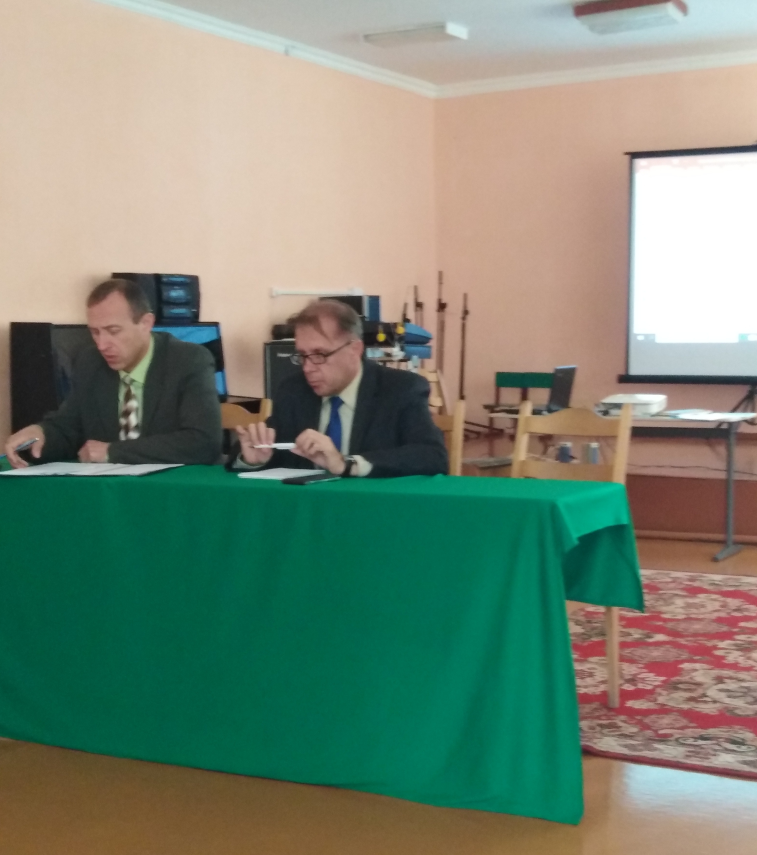 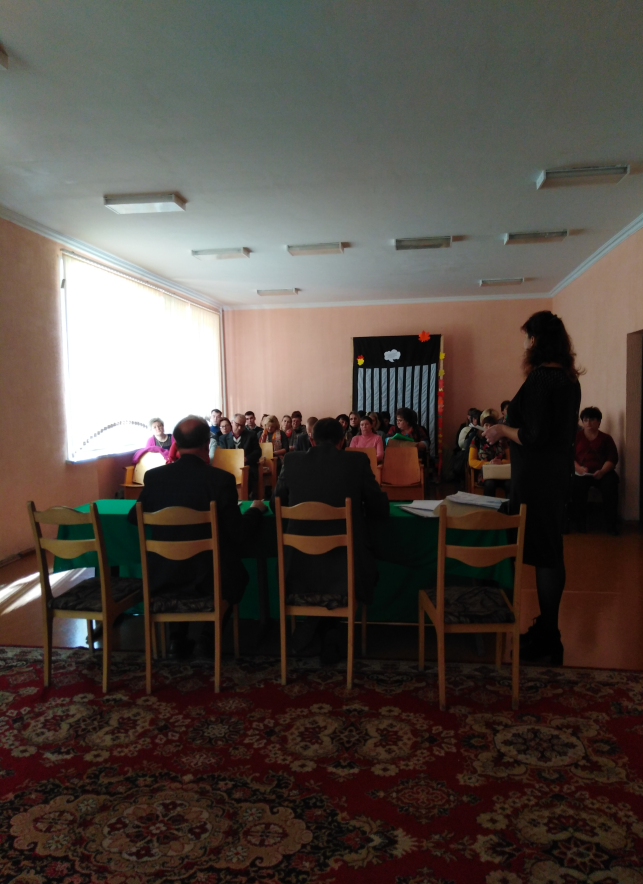 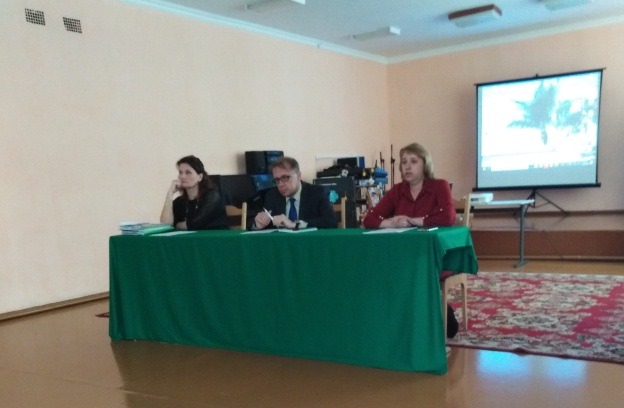 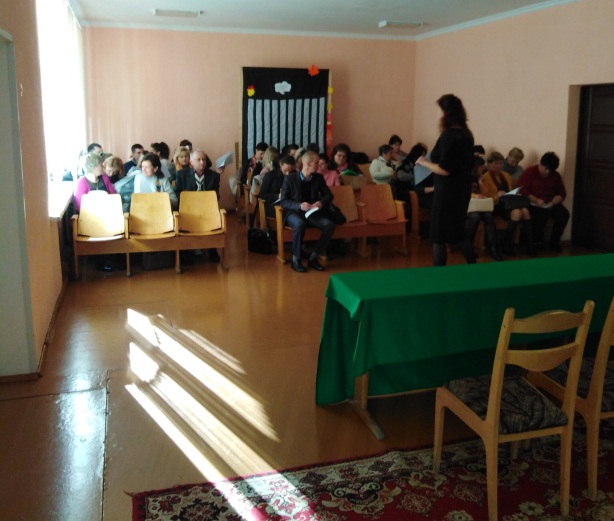 